PENGEMBANGAN LABORATORIUM VIRTUAL BERBASIS MULTIMEDIA INTERAKTIF PADA PRAKTIKUM TITRASI ASAM BASAReny, Sugiarti1, Pince Salempa21,2Dosen Program Pascasarjana Universitas Negeri MakassarEmail: rhenydefrely@gmail.comABSTRAKPenelitian ini bertujuan untuk mengembangkan laboratorium virtual dan untuk mengetahui kevalidan, kepraktisan dan keefektifan laboratorium virtual berbasis multimedia interaktif sebagai media pembelajaran pada praktikum titrasi asam basa. Diharapkan produk yang dikembangkan dapat meningkatkan hasil belajar peserta didik. Penelitian ini merupakan penelitian pengembangan dengan menggunakan model pengembangan berbasis produk Hannafin dan Peck yang terdiri dari tiga fase yaitu fase analisis kebutuhan, fase desain, dan fase pengembangan/implementasi. Subjek uji coba produk pengembangan ini adalah siswa kelas XI MIA3 SMA Negeri 6 Takalar dengan jumlah siswa 28 orang. Dalam penelitian ini, teknik pengumpulan data menggunakan kuesioner dengan skala Likert. Teknik analisis data yang digunakan yaitu analisis statistik deskriptif. Hasil penelitian menunjukkan bahwa untuk semua item dan aspek yang diukur, penilaian kevalidan media memperoleh kriteria valid, penilaian kepraktisan media berada pada kategori praktis dan keefektifan dengan N-gain = 0.785 dengan kategori tinggi. Dari hasil tersebut menujukkan media laboratorium virtual berbasis multimedia interaktif yang dikembangkan memiliki kategori valid, praktis dan efektif, sehingga dapat disimpulkan media laboratorium virtual berbasis multimedia interaktif yang dikembangkan layak dijadikan sebagai media pembelajaran.Kata kunci	: Laboratorium Virtual, Multimedia Interaktif, Titrasi Asam-basa.ABSTRACTThis research aims to develop virtual laboratory in order to find its validity, practicality, and effectiveness of virtual laboratory interactive multimedia basedas learning media in acids bases titration experiment. It is expected that the product developed can improve learning outcomes. This developing research uses a developing model based on Hannafin and Peck  product. It contains three phases which are need analysis phase, design phase, and developing or implementing phase. The subjects of this developing product are 28 students of SMA Negeri 6 Takalar class XI MIA3. In collecting the data, the researcher applies questionnaire using Likert Scale. Data were analyzed by using descriptive statistics analysis. The findings of this research show valid of all aspects and items that have been measured for its validity and pratical for its media practicality and effective with the pretest-posttest show gain = 0.785 high category. It is concluded that the developing of virtual laboratory interactive multimedia based in acids bases titration experiment proves as valid, practical, and effective which can be properly applied as the learning media.Keywords: Virtual Laboratory, Interactive Multimedia, Acids Bases TirationPENDAHULUAN Ilmu pengetahuan alam (IPA) atau yang dikenal juga dengan sains, yang berasal dari kata latin scientia secara harfiah berarti pengetahuan. Kimia sebagai salah satu rumpun ilmu sains merupakan mata pelajaran yang memiliki kontribusi besar terhadap perkembangan ilmu pengetahuan dan teknologi saat ini. Oleh sebab itu, kimia seharusnya dapat diperkenalkan kepada masyarakat baik melalui pendidikan formal maupun non formal. Pada pendidikan formal, pembelajaran kimia seharusnya menarik agar diminati oleh seluruh peserta didik. Kimia merupakan salah satu pelajaran yang kebanyakan peserta didik menengah dan mahasiswa masih kurang paham. Mempelajari ilmu kimia memiliki berberapa kesulitan terkait dengan ciri-ciri ilmu kimia itu sendiri yang disebutkan oleh  (Kean & Middlecamp, 1985) sebagai berikut: a) sebagian besar ilmu kimia bersifat abstrak; b) ilmu kimia merupakan penyederhanaan dari yang sebenarnya; c) sifat ilmu kimia yang berurutan dan berkembang dengan cepat; d) ilmu kimia tidak hanya sekedar memecahkan soal-soal; serta e) bahan/materi yang dipelajari dalam ilmu kimia sangat banyak.Ilmu kimia dalam bahasa Inggris diterjemahkan sebagai chemistry, dan jika dipenggal menjadi Chem-is-Try, yang dapat diartikan kimia tidak bisa dikatakan kimia jika tanpa eksperimen (try). Ilmu kimia diperoleh dan dikembangkan melalui eksperimen untuk mencari jawaban atas berbagai peristiwa yang terjadi di alam, khususnya yang berkaitan dengan komposisi, struktur, sifat, energetika, serta reaksi-reaksi yang terjadi. Telah disinggung di atas bahwa ilmu kimia diperoleh dan dikembangkan melalui eksperimen,  sehingga akan lebih efektif jika dalam pembelajaran kimia juga melibatkan eksperimen yang dilakukan oleh peserta didik. Peserta didik akan memiliki pengalaman langsung dan dapat lebih mudah mengerti dan  memahami ilmu yang dipelajarinya. Tetapi, terkadang peserta didik menghadapi kendala untuk melakukan kegiatan praktikum. Masalah yang terjadi sehingga peserta didik jarang melakukan kegiatan praktikum yaitu keterbatasan sarana dan prasarana praktikum. Suatu kegiatan praktikum bisa dilaksanakan walaupun tanpa adanya alat-alat praktikum seperti biasanya. Hal ini bisa dilaksanakan dengan cara melakukan kegiatan laboratorium (praktikum) secara virtual, yaitu pemanfaatan suatu laboratorium untuk mewujudkan konsep yang abstrak ke dalam visualisasi dengan bantuan teknologi komputer.Penelitian yang dilakukan oleh (Tüysüz, 2010) pada Pengaruh Laboratorium Virtual Terhadap Prestasi Peserta didik dan Sikap dalam Kimia menunjukkan bahwa laboratorium virtual memberikan pengaruh positif terhadap sikap dan hasil belajar peserta didik. Penelitian yang diakukan (Dianty. 2014) pada perbandingan pengaruh antara pembelajaran menggunakan laboratorium konvensional dan virtual terhadap hasil belajar menunjukkan bahwa tidak ada perbedaan pengaruh antara pembelajaran menggunakan laboratorium virtual dan laboratorium konvensional dalam pembelajaran kimia terhadap hasil belajar peserta didik kelas XII IPA SMA Negeri 3 Makale pada materi pokok sel elektrokimia. Adapun saran dari salah satu penelitian tersebut yaitu perlu dilakukan peneltian lebih lanjut mengenai penggunaan laboratorium virtual sebagai media belajar mandiri peserta didik.Berawal dari saran salah satu penelitian diatas, maka peneliti akan mengembangkan media laboratorium virtual berbasis multimedia interaktif pada praktikum titrasi asam basa. Laboratorium virtual didefinisikan sebagai lingkungan yang interaktif untuk menciptakan dan melakukan eksperimen secara simulasi. Laboratorium virtual merupakan suatu media pembelajaran yang menyajikan proses pelaksanaan praktikum dalam suatu simulasi komputer. Multimedia interaktif merupakan media penyampaian yang memiliki unsur audiovisual dengan pemanfaatan komputer untuk membuat dan menggabungkan teks, grafik, audio, video dan animasi, dimana hasil penggabungan unsur-unsur tersebut  akan menampilkan informasi yang  lebih interaktif. Adapun hasil sebaran angket di SMA Negeri 6 Takalar, ternyata peserta didik sangat tertarik untuk melakukan praktikum dengan menggunakan laboratorium virtual dengan alasan peserta didik dengan mudah melakukan praktikum dan peserta didik dapat mengetahui sejauh mana teknologi mendukung proses belajar pembelajaran. Sebagian besar peserta didik telah memiliki komputer atau laptop dan sering mengakses internet untuk memperoleh materi untuk mengerjakan tugas dan sebagai sarana interaksi sosial. Oleh karena itu, peneliti berharap dengan menggunakan laboratorium virtual peserta didik seolah-olah telah melakukan percobaan seperti yang ditampilkan dalam komputer sehingga dapat membuktikan konsep yang ada seperti pada materi titrasi asam basa.Titrasi asam basa adalah salah satu pokok bahasan yang ada dalam materi ajar kimia SMA kelas XI dimana akan mudah dipahami oleh peserta didik jika melakukan praktikum. Akibat jika tidak melakukan praktikum maka berdampak pada maeri titik akhir dan titik ekuivalen. Berdasarkan hasil observasi di SMA Negeri 6 Takalar, dari hasil belajar yang diperoleh, sebagian  besar peserta didik kelas XI MIA SMA Negeri 6 Takalar belum memenuhi nilai KKM pada materi titrasi asam basa yaitu 75 dan peserta didik yang telah mencapai KKM hanya 66%.Adapun laboratorium virtual yang dirancang dapat memuat cakupan standar kompetensi dan kompetensi dasar, indikator, ringkasan materi, dan praktikum yang bersifat interaktif. Selanjutnya pada proses pembelajaran, dilakukan pengamatan aktivitas peserta didik dan menganalisis persepsinya terhadap pembelajaran yang telah dilakukan. Peneliti mengambil judul “Pengembangan Laboratorium Virtual berbasis Multimedia Interaktif Pada Praktikum Titrasi Asam Basa”.METODE PENELITIANPenelitian ini adalah penelitian pengembangan (Research and Development) yang bertujuan untuk mengembangkan laboratorium virtual berbasis multimedia interaktif pada praktikum titrasi asam basa. Penelitian ini dilaksanakan di SMA Negeri 6 Takalar dan subyek ujicoba penelitian adalah  peserta didik kelas XI MIA 3 dengan jumlah peserta didik 28 orang.Pengembangan media pembelajaran menggunakan model pengembangan berbasis produk Hannafin dan Peck yang terdiri dari tiga fase yaitu fase analisis kebutuhan, fase desain, dan fase pengembangan/implementasi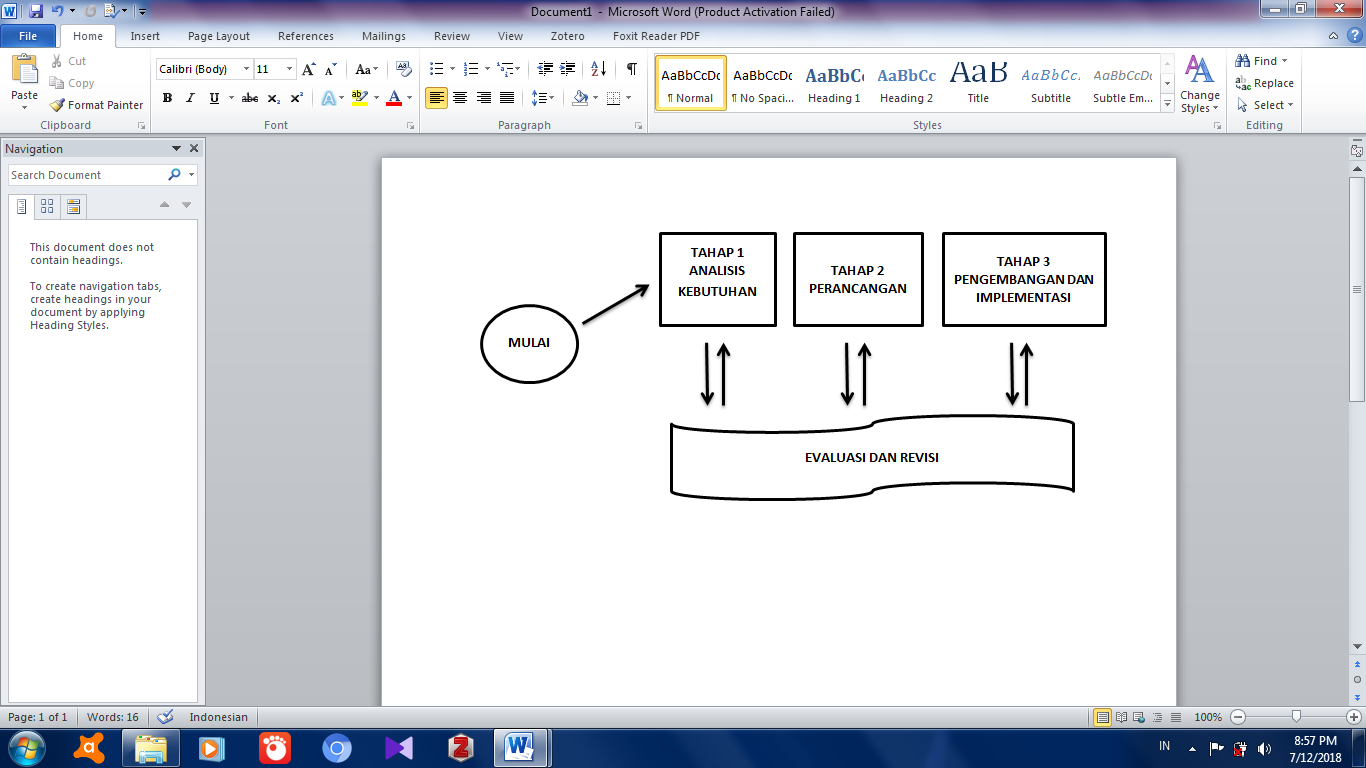 Gambar 1. Bagan Langkah Model Pengembangan Hannafin dan PeckInstrumen penelitian yang digunakan untuk mengumpulkan data adalah kuesioner/angket. Instrumen kuesioner pada penelitian pengembangan ini berupa lembar validasi  oleh ahli materi, lembar validasi oleh ahli media, lembar respon guru dan peserta didik, lembar pengamatan pengelolaan pembelajaran, lembar aktifitas peserta didik. Sedangkan data tes hasil belajar diperoleh dari pemberian pretest-posttest.Teknik pengumpulan data menggunakan kuesioner dengan skala Likert. Teknik analisis data yang digunakan yaitu analisis statistik deskriptif.HASIL DAN PEMBAHASANProses Pengembangan Laboratorium Virtual Berbasis Multimedia InteraktifDeskripsi Hasil Tahap Penilaian Kebutuhan  (Need Assessment)Analisis kebutuhan dilakukan untuk mengidentifikasi kebutuhan-kebutuhan dalam mengembangkan suatu media pembelajaran. Tahap perencanaan awal dimulai dengan adanya ide atau gagasan untuk menghasilkan suatu produk yang didapatkan berdasarkan studi pendahuluan yang telah dilakukan yaitu tahapan pengumpulan informasi dan identifikasi permasalahan, lalu analisis konsep. Studi pendahuluan ini meliputi observasi, wawancara dengan guru dan studi pustaka. Hasil observasi dan wawancara terhadap guru diperoleh gambaran bahwa guru menggunakan media pembelajaran dalam kelas. Penggunaan teknologi sering diintegrasikan dalam pembelajaran seperti powerpoint, animasi flash. Akan tetapi, guru merasa belum puas karena masih banyak peserta didiknya yang kurang memperhatikan materi apalagi untuk materi yang seperti titrasi asam-basa, sehingga ada peserta didik yang hasil belajarnya rendah. Pemberian angket dilakukan kepada pihak peserta didik. Hasil angket yang diperoleh bahwa peserta didik menyukai belajar kimia, tetapi peserta didik kurang tertarik dalam belajar kimia karena dianggap sulit dan membosankan. Peserta didik sangat menyukai bila guru menggunakan beragam media pembelajaran. Oleh karena itu guru dan peserta didik di sekolah ini sangat bersemangat bila ada hal baru yang dapat digunakan dalam pembelajaran sehingga dapat memperkaya pengalaman belajar peserta didik. Khusus untuk materi seperti titrasi asam basa yang selain membutuhkan pemahaman konsep, perhitungan matematis dan juga praktikum. Jadi harapannya ada media yang dapat dijadikan sebagai alternatif untuk mengadakan praktikum sehingga peserta didik dapat belajar mandiri dan meningkatkan hasil belajar peserta didik.Tabel 4.1. Hasil Analisis Kebutuhan dari Hasil Wawancara dan ObservasiFase Perancangan (Design)Pada tahap ini dihasilkan rancangan media laboratorium virtual sebagai media pembelajaran kimia. Fase desain merupakan fase yang kedua dari model Hannafin dan Peck. Pada tahap ini, dihasilkan rancangan media pembelajaran berupa media laboratorium virtual berbasis multimedia interaktif. dalam bentuk aplikasi flash menggunakan adobe animate CC yang memuat petunjuk navigasi, peringatan di dalam laboratorium, menu utama yang berisi standar kompetensi dan kompetensi dasar, indikator, ringkasan materi, percobaan titrasi asam basa dan latihan. Tahap awal dari fase ini dilakukan perancangan media produk I yaitu media laboratorium virtual berbasis multimedia interaktif yang dikembangkan secara keseluruhan membahas tentang materi titrasi asam basa. Dalam media ini akan dibuat 3 simulasi praktikum yaitu simulasi titrasi asam kuat basa kuat, simulasi titrasi asam lemah basa kuat dan simulasi titrasi basa lemah asam kuat.Setelah produk laboratorium virtual berbasis multimedia interaktif dibuat, dilakukan validasi dan uji coba perorangan (one to one trying out) sebagai proses evaluasi yang merupakan rangkaian dari model Hannafin dan Peck. Hasil evaluasi yang diperoleh masih berupa komentar dan masukan terhadap media laboratorium virtual berbasis multimedia interaktif yang kemudian saran tersebut digunakan untuk merevisi media yang tengah dikembangkan ini.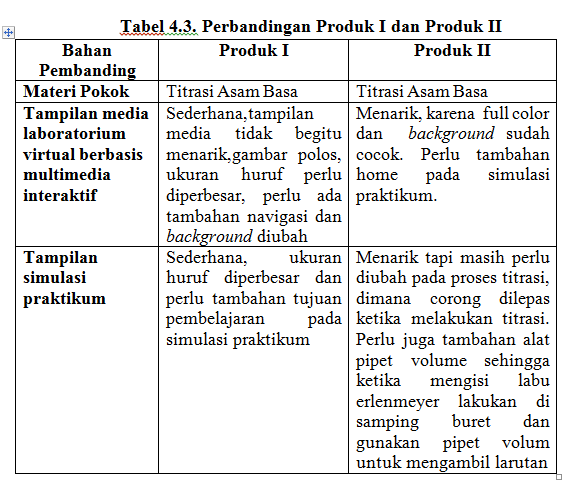 Fase Pengembangan dan Implementasi	Tahap ini dilakukan sebelum melanjutkan penelitian ke tahap selanjutnya yaitu tahap uji coba terbatas. Penilaian dilakukan oleh ahli media dan ahli materi dengan tujuan untuk mengetahui kelayakan desain media dan produk media pembelajaran berdasarkan pemikiran rasional, belum berdasarkan fakta di lapangan.2. Kualitas Hasil Pengembangan (Produk)Analisis Data Kevalidan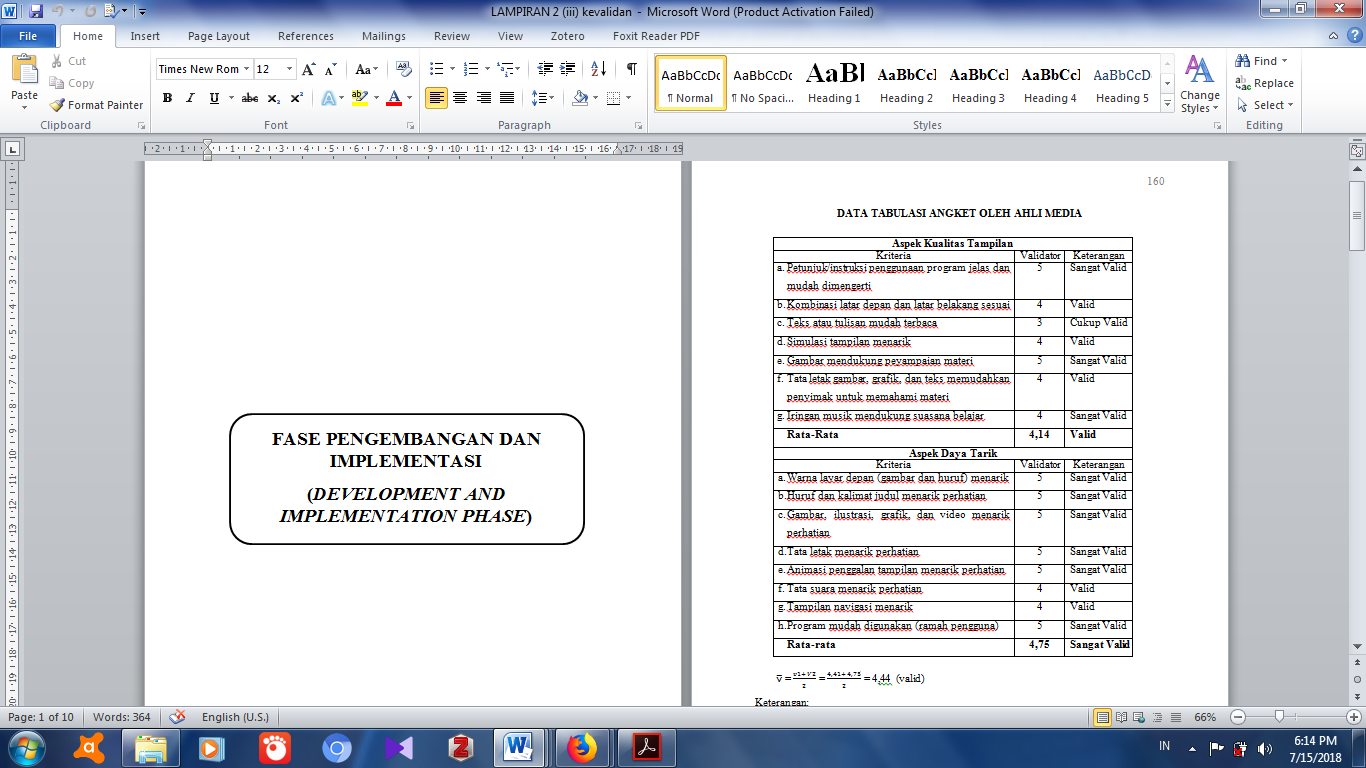 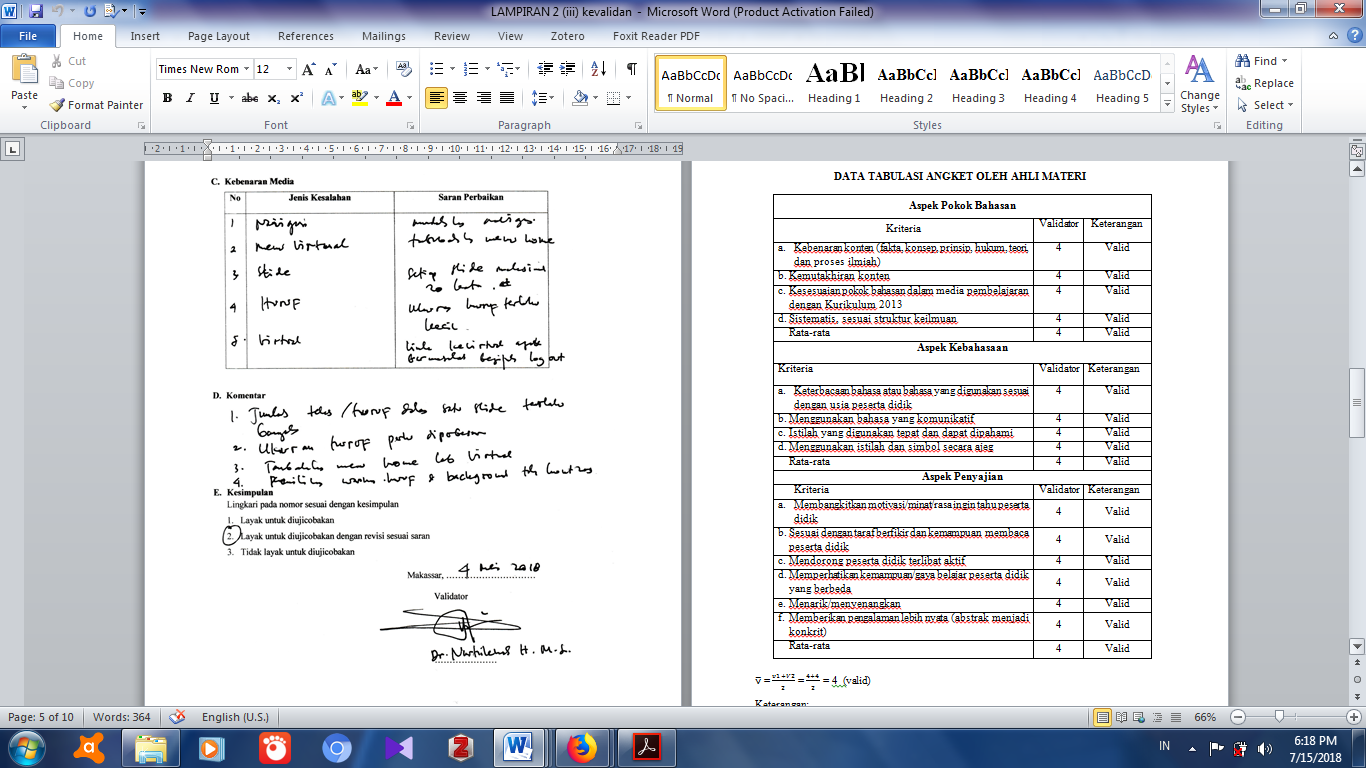 Validasi produk dilakukan untuk memperoleh masukan perbaikan dan selanjutnya memperoleh pengakuan kevalidan produk yang dikembangkan. Penilaian dilakukan dengan menggunakan angket media pembelajaran dengan skala 1-5. Berdasarkan hasil uji kevalidan yang telah dikemukakan, dapat disimpulkan bahwa media laboratorium virtual berbasis multimedia interaktif yang dikembangkan valid dengan rata-rata 4,4 untuk ahli media dan rata-rata 4 untuk ahli materi.Analisis Data Kepraktisan Data kepraktisan media laboratorium virtual berbasis multimedia interaktif melalui respon guru dan respon peserta didik dan hasil pengamatan pengelolaan pembelajaran.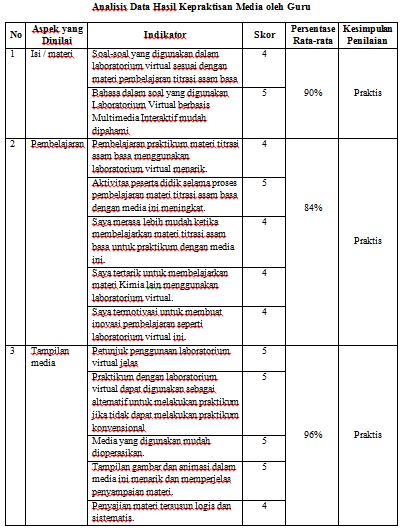 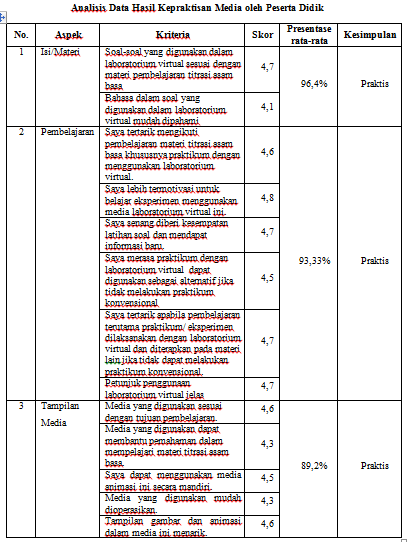 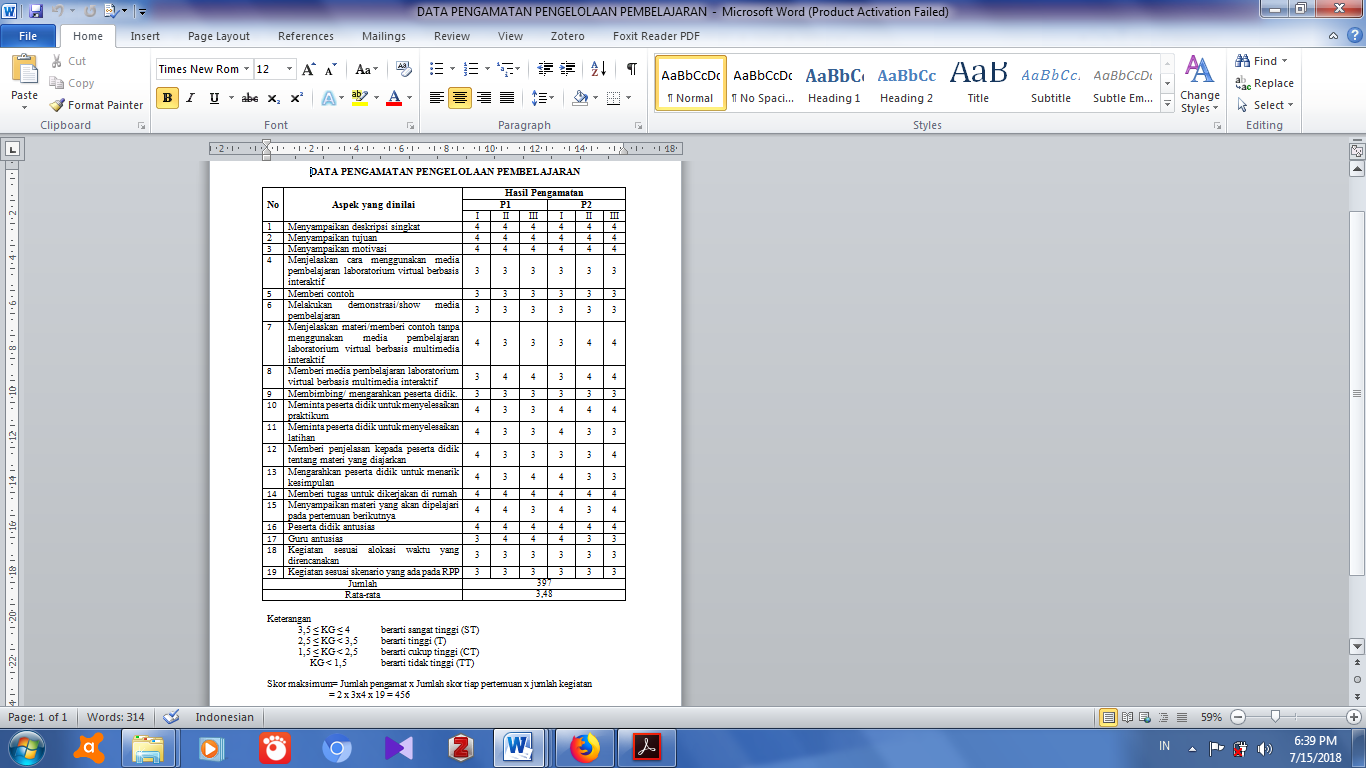 Hasil penilaian guru menurut aspek isi/materi adalah 90% dengan kategori praktis, aspek pembelajaran 84 % dengan kategori praktis, aspek tampilan media 96% dengan kategori praktis. Hasil penilaian peserta didik aspek isi/materi adalah 96,4% dengan kategori praktis, aspek pembelajaran 93,33 % dengan kategori praktis, aspek tampilan media 89,2% dengan kategori praktis.Berdasarkan hasil pengamatan pengelolaan pembelajaran diperoleh rata-rata 3,48 yang artinya tingkat pencapaian pengelolaan pembelajaran 2,5 ≤ 3,48< 3,5 berarti tinggi (T) dan dapat dikatakan bahwa guru mampu mengelola pembelajaran.Analisis Data Keefektifan Hasil Pretest-Posttest Peserta didikHasil belajar peserta didik diperoleh dengan tes evaluasi pilihan ganda yang diberikan sebelum dan setelah disajikan media laboratorium virtual berbasis multimedia interaktif. Kategori peningkatan yang digunakan adalah tinggi apabila g >0,7; sedang apabila 0,7> g>0,3; dan rendah apabila g<0,3. Berdasarkan hasil yang diperoleh, terdapat peningkatan hasil belajar peserta didik karena gain berada pada 0,785>0,73, sehingga dapat disimpulkan peningkatan hasil belajar berada pada kategori tinggi. Penentuan ketuntasan kelas dari hasil belajar siswa kelas XI MIA 3 SMA Negeri 6 Takalar diperoleh jumlah siswa yang tuntas sebanyak 20 orang dan jumlah siswa yang tidak tuntas sebanyak 8 orang. Hal ini menunjukkan bahwa siswa yang tuntas lebih banyak daripada siswa yang tidak tuntas terlihat pada persentase pencapaian hasil belajar siswa yaitu 71,42% yang termasuk dalam kategori tuntas. Aktivitas Peserta DidikUntuk memperoleh data aktivitas peserta didik, digunakan lembar obeservasi. Pengamatan dilakukan oleh dua orang pengamat. Pengamatan aktivitas peserta didik dilakukan dengan mengamati enam orang peserta didikProsedur pengamatan yang dilakukan adalah setiap lima menit pengamat melakukan pengamatan terhadap aktivitas peserta didik yang  muncul dan mengisi lembar pengamatan yang disediakan. Berdasarkan data hasil analisis aktivitas peserta didik pada uji coba, dari 8 kategori yang diamati, ada 6 kategori yang berkaitan dengan pembelajaran terpenuhi (termasuk dalam batas interval yang dapat diterima), yaitu kategori pertama sampai kategori keenam. Sedangkan kategori tujuh dan delapan yaitu kegiatan di luar tugas, misalnya tidak memperhatikan penjelasan guru, mengerjakan tugas mata pelajaran lain dan aktivitas lain yang tidak  berkaitan dengan kegiatan pembelajaran misalnya, tidur, ngantuk, melamun dan sebagainya tidak melewati batas toleransi yang ditentukan. Artinya, kriteria pencapaian waktu ideal aktivitas peserta didik tercapai, yaitu 6 dari 8 kategori terpenuhi dan syarat utama yaitu kategori (1), (2), (3), (4), (5) dan (6) terpenuhi. Hal ini berarti bahwa peserta didik telah melaksanakan proses pembelajaran dengan menggunakan laboratorium virtual berbasis multimedi interaktif.	Dari uraian di atas dapat disimpulkan bahwa media laboratorium virtual berbasis multimedia interaktif memenuhi kriteria keefektifan yaitu aktivitas peserta didik memenuhi batas toleransi yang telah ditentukan.KESIMPULANProses pengembangan media Laboratorium Virtual Berbasis Multimedia Interaktif sebagai media pembelajaran pada praktikum titrasi asam-basa dilakukan melalui tiga fase yaitu:Analisis kebutuhan (Need Assesment), pada tahap ini diperoleh hasil bahwa untuk materi titrasi asam-basa merupakan salah satu materi yang membutuhkan praktikum. Tetapi, disekolah ini masih minim alat dan bahan praktikum serta tidak adanya waktu guru untuk melakukan praktikum sehingga digantikan dengan laboratorium virtual. Oleh karena itu dibutuhkan media alternatif dalam melakukan praktikum sehingga dapat meningkatkan hasil belajar peserta didikDesain (Design), dihasilkan rancangan media laboratorium virtual berbasis multimedia interaktif dalam bentuk aplikasi flash menggunakan adobe animate CC yang memuat petunjuk navigasi, peringatan di dalam laboratorium, menu utama yang berisi standar kompetensi dan kompetensi dasar, indikator, ringkasan materi, percobaan titrasi asam basa dan latihan.Pengembangan dan Implementasi (Development and Implementation Phase), merupakan fase kegiatan realisasi produk yang terdiri atas : (1) Pembuatan media Laboratorium Virtual Berbasis Multimedia Interaktif; (2) Penilaian dan revisi; (3) produksi media untuk dilakukan uji coba produk; (4) penilaian kelayakan media.Media laboratorium virtual berbasis multimedia interaktif pada praktikum titrasi asam basa yang telah dikembangkan, telah bersifat valid, praktis dan efektif. Oleh karena itu media yang dikembangkan layak dijadikan sebagai media pembelajaran.DAFTAR PUSTAKAAfandi, Muhammad dan Badarudin. 2011. Perencanaan Pembelajaran. Bandung: Alfabeta.Ariani, N., & Haryanto, D. (2010). Pembelajaran Multimedia di Sekolah Pedoman Pembelajaran Inspiratif, Konstruktif, dan Prospektif. Jakarta: Prestasi Pustaka.Arikunto, Suharsimi. 2010.  Dasar-Dasar Evaluasi Pendidikan. Jakarta: Bumi Aksara.Arsyad. 2006. Media Pembelajaran. Jakarta: Raja Grafindo Persada. Asmawati. 2014. Pengembangan Media Pembelajaran Adobe Flash CS5 pada Materi Pokok Asam Basa. Tesis. Makassar: Pascasarjana UNM.Babateen, H. M. 2011. The role of virtual laboratories in science education. In 5th International Conference on Distance Learning and Education IPCSIT (Vol. 12, pp. 100–104).Chun, R. 2017. Adobe Animate CC 2017 release. San Francisco, California: Peachpit, a division of Pearson Education.Daryanto. 2013. Media Pembelajaran: Peranannya Sangat Penting Dalam Mencapai Tujuan Pembelajaran. Yogyakarta: Gava Media.Darwis, Muhammad. 2007. Model Pembelajaran Matematika yang Melibatkan Kecerdasan Emosional. Disertasi tidak diterbitkan. Program Pascasarjana Program Studi Pendidikan Matematika Universitas Negeri Surabaya. Dianty, Ria Natalia. 2014. Perbandingan Pengaruh antara Pembelajaran Menggunakan Laboratorium Konvensional dan Virtual Laboratorium Terhadap Hasil Belajar Siswa. Makassar: FMIPA UNM.Dobrzański, L. A., & Honysz, R. 2011. Virtual examinations of alloying elements influence on alloy structural steels mechanical properties. Journal of Achievements in Materials and Manufacturing Engineering, (Vol. 49, nr 2), 251--258.Ena, OudaTeda. 2001. Membuat Media Pembelajaran Interaktif dengan Piranti Lunak Presentasi. (online). Yogyakarta: Indonesian Language and Culture Intensive Course Universitas Sanata Dharma. http://www.ialf.edu/kipbipa/papers/oudatedaena.doc. Diakses pada tanggal 12 Agustus 2016.Galesso, M. 2017. Adobe Animate Cc 2017: An Easy Guide to the Best Features. First Rank Publishing.Gundogdu, K., Silman, F., & Ozan, C. (2011). A Comparative Study on Perception of Teachers on the Use of Computers in Elementary Schools of Turkey and T.R.N.C. International Online Journal of Educational Sciences, 3 (1), 113-137Gunawan, G., Setiawan, A., & Widyantoro, D. H. 2014. Model Virtual Laboratory Fisika Modern untuk Meningkatkan Keterampilan Generik Sains Calon Guru. Jurnal Pendidikan Dan Pembelajaran (JPP), 20(1), 25–32.Harahap, N. M. 2011. Pengaruh Penggunaan Laboratorium Virtual dibandingkan dengan Laboratorium Riil dengan Pembelajaran Berbasis Masalah Terhadap Aktivitas dan Hasil Belajar Kimia Siswa SMA Pada Pokok Bahasan Laju Reaksi (masters). UNIMED. Retrieved from http://digilib.unimed.ac.id/3212/.Harjani, T. 2013. Kimia Untuk SMA/MA Kelas X. Solo: JatraHobri. 2009. Metodologi Penelitian Pengembangan (Development Research) Aplikasi pada Penelitian Pendidikan Matematika. Jember: Universitas Jember.Jaya, H & Haryoko, S. 2010. Pengembangan Laboratorium Virtual di SMK Untuk Meningkatkan Kompetensi Siswa Pada Mata Pelajaran Produktif. Jurnal Pendidikan Teknologi dan Kejurusan. Vol. 11.Jian, Brown DJ & Billet E. 2005. Development of a virtual laboratory
experiment for biology. European Journal of Open, Distance and
E-learning 1 (195):1-8. On Line at http://www.eurodl.org. [diakses tanggal
29 November 2017].Kean, E., & Middlecamp, C. 1985. Panduan belajar kimia dasar. Jakarta: PT. Gramedia.Keller, H. E. Keller. 2005. Making Real Virtual Labs. Science Education Review, 4(1), 2–11.Mahanta, A., & Sarma, K. K. 2012. Online resource and ICT-aided virtual laboratory setup. International Journal of Computer Applications, 52(6).Mardikaningtyas, Dyah Afiat, Ibrohim dan Endang Suarsini. 2016. Pengembangan Pembelajaran Pencemaran Lingkungan Berbasis Penelitian Fitoremediasi untuk Menunjang Keterampilan Ilmiah, Sikap Peduli Lingkungan dan Motivasi Mahasiswa pada Matakuliah Dasar-Dasar Ilmu Lingkungan. Jurnal Pendidikan: Teori, Penelitian dan Pengembangan. Volume 1, Nomor 3 : 499-506.Martínez, G., Naranjo, F. L., Pérez, Á. L., Suero, M. I., & Pardo, P. J. 2011. Comparative study of the effectiveness of three learning environments: Hyper-realistic virtual simulations, traditional schematic simulations and traditional laboratory. Physical Review Special Topics Physics Education Research, 7(2). https://doi.org/10.1103/PhysRevSTPER.7.020111.Munir. 2013. Konsep dan Aplikasi Program Pembelajaran Berbasis Komputer
(Computer Based Interaction), P3MP, UPI.Nandi, N. 2016. Penggunaan Multimedia Interaktif dalam Pembelajaran Geografi di Persekolahan. Jurnal Geografi Gea, 6(2).Nurdin, 2007. Model Pembelajaran Matematika yang Menumbuhkan Metakognitif untuk Menguasai Bahan Ajar. Disertasi. Tidak diterbitkan. Surabaya: PPs Universitas Negeri Surabaya.Pratomo, Adi. 2015. Pengembangan Media Pembelajaran Interaktif Berbasis Web Menggunakan Metode Hannafin dan Peck. Banjarmasin: Politeknik Negeri Banjarmasin  Jurnal Positif, Tahun I, No.1.Prawiradilaga, D. S. (2007). Mozaik Teknologi Pendidikan. Jakarta: Kencana Prenada Media Group.Rachmat, Antonius dan Alphone Roswanto. 2005. Chapter 1- Pengantar Multimedia Yogyakarta: Fakultas Teknik Informatika Universitas
Kristen Duta Wacana.Rohde, M. 2013. Adobe Edge Animate CC for dummies. Hoboken, NJ: John Wiley & Sons Inc.Rusyani, Endang. 2012. Desain Pembelajaran. http://file.upi.edu/Direktori/FIP/JUR._PEND._LUAR_BIASA/195705101985031-ENDANG_RUSYANI/DESAIN_PEMBELAJARAN.pdf. Diakses pada tanggal 10 Oktober 2017.Sadiman, Arief S, dkk. 2008. Media Pendidikan :Pengertian, Pengembangan dan Pemanfaatannya. Jakarta : Raja Grafindo Persada.Sanjaya, Wina. 2012. Perencanaan dan Desain Sistem Pembelajaran. Jakarta :Fajar Interpratama Offset.Sihalolo, H. 2012. Pengembangan Pembelajaran Berbentuk Video pada Materi Ajar Merakit Amplifier 400 Watt (Doctoral dissertation, UNIMED).Sugiyono, M. P. P. 2007. Pendekatan Kuantitatif. Kualitatif, Dan R&D. Bandung: AlfabetaSuyanto, M. 2005. Analisis & Desain Aplikasi Multimedia. Penerbit Andi, Yogyakarta.Tatli, Z., & Ayas, A. 2010. Virtual laboratory applications in chemistry education. Procedia Social and Behavioral Sciences, 9, 938–942. https://doi.org/10.1016/j.sbspro.2010.12.263Tegeh, I. M., Jampel, I. N., & Pudjawan, K. 2014. Model penelitian pengembangan. Yogyakarta: Graha Ilmu.Tüysüz, C. 2010. The Effect of the Virtual Laboratory on Students’ Achievement and Attitude in Chemistry. International Online Journal of Educational Sciences, 2(1).Yani, A. 2011. Pengembangan Perangkat Pembelajaran Mata Kuliah Fisika Dasar yang Kontekstual Berbasis Komputer pada Program Studi Pendidikan Fisika, FMIPA Universitas Negeri Makassar. Makassar: Jurusan Fisika UNM.Yuniarti, F., Dewi, P., & Susanti, R. 2012. Pengembangan virtual laboratory sebagai media pembelajaran Berbasis komputer pada materi pembiakan virus. Journal of Biology Education, 1(1).Yusuf, Irfan. 2013. Pengembangan Perangkat Pembelajaran Fisika Berbasis Media Laboratorium Virtual Pada Materi Dualisme Gelombang Partikel Di SMA Tut Wuri Handayani Makassar. Makassar: Tesis Pasjasarjana UNM https://rhs-chem.wikispaces.com/file/view/titration.swfNoAspek kebutuhanDeskripsi1Wawancara guruDalam kegiatan pembelajaran sudah baik, guru biasa menerapkan variasi model pembelajaran yang telah dia dapatkan. Media pembelajaran juga sering diupayakan oleh guru dalam mengajar.  Metode dan media yang digunakan selama ini cukup efektif dan efisien dalam pembelajaran. Akan tetapi, guru merasa masih menginginkan sebuah inovasi yang dapat dikembangkan lagi dalam pembelajaran sehingga peserta didik kaya akan pengalaman belajar dan pengalaman praktikum, karena masih ada beberapa peserta didik yang kurang memahami dan memperhatikan materi yang disampaikan. Oleh karena itu, guru pada sekolah ini sangat mengharapkan media yang dapat dijadikan sebagai salah satu alternatif dalam melakukan praktikum., sehingga peserta didik belajar mandiri dan meningkatkan hasil belajar peserta didik.2Angket Peserta DidikPeserta didik jarang melakukan praktikum dan mereka tertarik untuk melakukan praktikum menggunakan laboratorium virtual. Peserta didik ingin melihat sejauh mana teknologi mendukung proses pembelajaran.3FasilitasCukup memadai sebagai syarat terciptanya pembelajaran dan laboratorium virtual. Papan tulis tersedia, dan ada LCD proyektor yang dapat diambil di ruangan guru. Laboratorium kimia dan perpustakaan serta laboratorium komputer tersedia.4Analisis konsepMenggunakan kurikum 2013